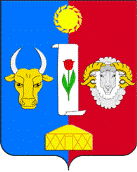 25 сентября 2020  г.                                                                 п.КомсомольскийПЕРВАЯ СЕССИЯ СОБРАНИЯ ДЕПУТАТОВ ЧЕРНОЗЕМЕЛЬСКОГО РАЙОННОГО МУНИЦИПАЛЬНОГО ОБРАЗОВАНИЯ РЕСПУБЛИКИ КАЛМЫКИЯ  ПЯТОГО  СОЗЫВАР Е Ш Е Н И Е № 6                                                             «О регистрации депутатской                                                             фракции » ЕДИНАЯ РОССИЯ»                                                             в Собрании депутатов Черноземельского                                                                районного муниципального                                                              образования пятого  созыва».           В соответствии с решением организационного собрания депутатов Собрания депутатов Черноземельского районного  муниципального образования пятого созыва, членов и сторонников Всероссийской политической партии «ЕДИНАЯ РОССИЯ», в соответствии ФЗ №131 ст.35.1, и статьей  10 Регламента Собрания депутатов Черноземельского районного   муниципального образования пятого  созыва РЕШИЛО:   -зарегистрировать депутатскую  фракцию «ЕДИНАЯ РОССИЯ» в Собрании депутатов Черноземельского районного муниципального образования пятого  созыва в следующем составе:1.Убушаев Валерий Васильевич;2. Очирова Мария Юрьевна;3.Сарангов Джал Анатольевич;4.Бекнеев Баатр Геннадьевич;5.Чумудова Ольга Николаевна;6.Мучеряев Николай Германович;7.Харцхаев Баатр Александрович;8.Мухараев Санал Андреевич;9.Джалаев Анатолий Николаевич;10.Дорджиев Басан Босхомджиевич;11.Харманджиев Валентин Юрьевич12.Нидеев Руслан Алексеевич.Председатель Собрания депутатовЧерноземельского районногомуниципального образования                                                        Нидеев Р.А.                                        